Вторник 20.04.Время выполнения домашнего задания не должно превышать 15-25 минут!Выполнить следущие задания:Разминка (выполняем 2-3раза)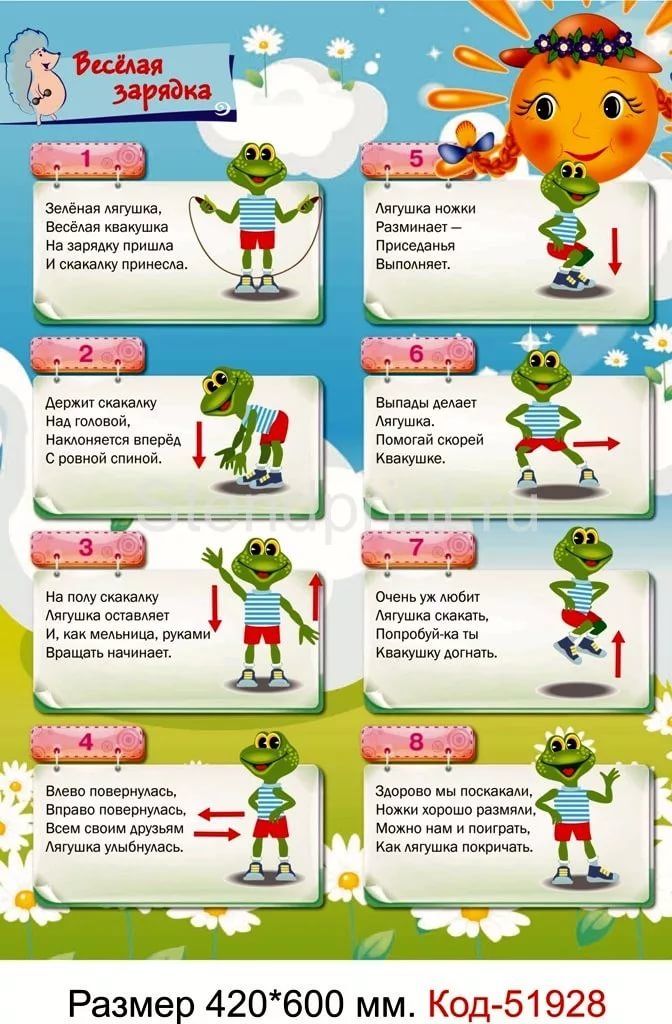 Упражнения для напряжения и расслабления мышц живота, спины и ног И.п. – исходное положение«Загораем»И.п. - сидя, на коврике под углом 45°, руки сзади немного согнуты, ноги прямые, носки натянуты.1- потягиваем колени к себе руки выпремляем.2- вернуться в и.п.Выполняем 5-7 раз«Ножницы»И.п. – сидя, на коврике под углом 45°, руки сзади, немного согнуты, ноги прямые напряжены, подняты вверх1-4 - развести ноги в стороны, имитируем движение ножницВыполняем 30сек«Пружинки»И.п. – стоя на полу, руки на поясе.1- поднимаемся на носки, выполняем пружинистые движения стопами. 2- и.п.(пальцами стопы надавливаем на воображаемые упругие пружины)Выполняем 30сек«Лодочка»И. п. – лежа на животе, руки прямые вытянуты веперд, ноги тоже прямые, носочки натянуты.1-выполняем одновременный подъем верхней части туловища и ног2-3 - на задержке дыхания стараемся вытянуться и растянуть тело, устремляя ноги и руки в противоположные стороны.4-выполняем медленный выдох и возвращаемся в исходное положение.Вверху задерживаемся на 5 секунд«Складываем книжки на полку»И. п. – лежа на спине. Руки с пятью книгами – над головой. 1-Туловище медленно перемещаем из положения лежа, в положение сидя и кладем одну книгу к ногам.2 –и.п.Далее выполняем упражнение, до тех пор, пока все книги не перенесем в одну стопку у ног.«Оловянные солдатики и тряпичные куклы».Ребёнок изображает солдатика, напрягая мышцы тела и сохраняя неподвижность в шее, руках, плечах. По хлопку, изображает тряпичную куклу, ребёнок снимает излишнее напряжение тела, расслабляется, руки висят как «тряпочкиВыполняем упражнение 2-4 разаУпражнение на расслабление «ВОЗДУШНЫЙ ШАРИК»Ребенок принимает удобную позу, закрывают глаза, дышит глубоко и ровно.«Сейчас мы будем учиться расслабляться с помощью дыхания. Представь себе, что в животе у тебя воздушный шарик. Ты вдыхаешь медленно, глубоко - глубоко, и чувствуешь, как он надувается… Вот он стал большим и легким. Когда ты почувствуешь,что не можешь больше его надуть, задержи дыхание, не спеша, сосчитай про себя до пяти, после чего медленно и спокойновыдыхай. Шарик сдувается… À потом надувается вновь…»Сделайте так 2-3 раза, потом медленно откройте глаза и спокойно посидите 1-2 минуты…После выполнения упражнения ребенок может поделиться ощущениями, возникшими в процессе выполнения упражнения. Когда ребенок чувствует, что сильно испугался или теряет контроль над собой из-за раздражения, достаточно подышать подобным образом две-три минуты, и станет гораздо легче.